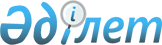 О внесении изменений в приказ Министра внутренних дел Республики Казахстан от 1 октября 2014 года № 662 "Об утверждении положений о ведомствах и территориальных органах Министерства внутренних дел Республики Казахстан"Приказ Министра внутренних дел Республики Казахстан от 14 октября 2021 года № 627
      ПРИКАЗЫВАЮ:
      1. Внести в приказ Министра внутренних дел Республики Казахстан от 1 октября 2014 года № 662 "Об утверждении положений о ведомствах и территориальных органах Министерства внутренних дел Республики Казахстан" (зарегистрированный в Реестре государственной регистрации нормативных правовых актов за № 9792) следующие изменения:
      в Положении о Главном командовании Национальной гвардии Республики Казахстан, утвержденном указанным приказом:
      подпункт 30) пункта 14 изложить в следующей редакции:
      "30) участвует в разработке плана обороны Республики Казахстан, государственных программ вооружения, развития оборонно-промышленного комплекса Республики Казахстан, в планировании и выполнении задач территориальной обороны в пределах компетенции Национальной гвардии;";
      подпункт 32) пункта 14 изложить в следующей редакции:
      "32) организовывает взаимодействие с уполномоченным органом в сфере гражданской защиты или его территориальными подразделениями в ликвидации чрезвычайных ситуаций;";
      пункт 16 изложить в следующей редакции:
      "16. Руководство Главным командованием осуществляется заместителем Министра внутренних дел Республики Казахстан - Главнокомандующим Национальной гвардией (далее - Главнокомандующий), который несет персональную ответственность за выполнение возложенных на Главное командование задач и осуществление им своих функций.".
      2. Главному командованию Национальной гвардии Республики Казахстан в установленном законодательством Республики Казахстан порядке обеспечить:
      1) в течение двадцати календарных дней со дня подписания настоящего приказа направление его копии в электронном виде на казахском и русском языках в Республиканское государственное предприятие на праве хозяйственного ведения "Институт законодательства и правовой информации Республики Казахстан" Министерства юстиции Республики Казахстан для официального опубликования и включения в Эталонный контрольный банк нормативных правовых актов Республики Казахстан;
      2) размещение настоящего приказа на официальном интернет-ресурсе Министерства внутренних дел Республики Казахстан;
      3) в месячный срок со дня подписания приказа извещение территориального органа юстиции города Нур-Султан с приложением копии приказа.
      3. Контроль за исполнением настоящего приказа возложить на заместителя Министра внутренних дел Республики Казахстан - Главнокомандующего Национальной гвардией генерал-лейтенанта Жаксылыкова Р.Ф.
      4. Настоящий приказ вводится в действие со дня его подписания.
					© 2012. РГП на ПХВ «Институт законодательства и правовой информации Республики Казахстан» Министерства юстиции Республики Казахстан
				
      Министр внутренних дел
Республики Казахстан
генерал-лейтенант полиции 

Е. Тургумбаев
